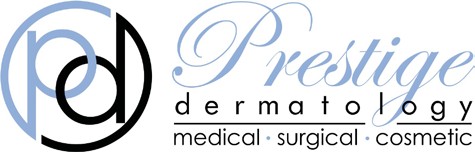 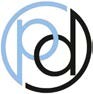 PATIENT MEDICAL HISTORY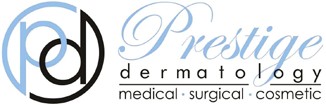 MEDICALHISTORYCataractsNoneCancerYes (check all that apply)Osteoarthritis	OsteoporosisGlaucoma Hay Fever TuberculosisUlcerative Colitis AsthmaOrgan Transplant Depression PregnantElevated cholesterol Elevated triglycerides High Blood Pressure Heart DiseaseLiver Disease Emphysema AnxietyDue DateRheumatoid Arthritis DiabetesAnemia Peptic UlcerAcid Reflux (GERD) Irritable Bowel Syndrome ADD/ADHDTrying to get PregnantKidney Disease Thyroid Disease HIV+/AIDSNail Disorders Stroke/TIA EpilepsyOther:  	PERSONALHISTORYSkinCancer:NoneYes(listall)Basal cell carcinoma Squamous cell carcinoma MelanomaDoyouhaveotherSkinProblemsWhen?	 		Body  Location?	 		                                                  When?	 		Body  Location?	 		                                                  When?	 		Body  Location?	 		                                                     None	Yes (listall)	 			FAMILY HISTORY OF SKIN CANCERSNo/UnknownYes(listall)Basal or Squamous cell carcinoma Melanoma Unknown type of Skin CancerAre there other skin problems in the familyRelationship?				 Relationship?				 Relationship?				 None	Yes (listall)	 	PERSONAL SOCIAL HISTORY	(Check all that apply)OCCUPATION	 	PHARMACY	CVS	Walgreens	Walmart	Other			 Address	 			City/Zip 			Phone #   	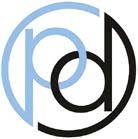 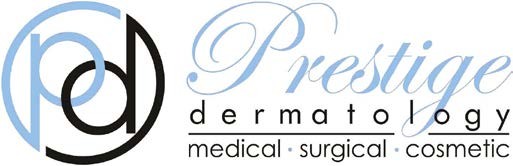 PATIENT RESPONSIBILITYFORMINDIVIDUAL’S FINANCIAL RESPONSIBILITY  I understand that I am financially responsible for my health insurance deductible, coinsurance or non- covered service.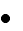 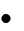 Co-payments are due at time of service.If my plan requires a referral, I must obtain it prior to my visit.In the event that my health plan determines a service to be “not payable”, I will be responsible for the complete charge and agree to pay the costs of allservices provided.  If I am uninsured, I agree to pay for the medical services rendered to me at timeof service.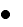  I understand after 2 statements received without any payment I will incur a $25 penalty.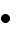 INSURANCE AUTHORIZATION FOR ASSIGNMENT OF BENEFITSI hereby authorize and direct payment of mymedical benefits to Prestige Dermatology on my behalf for any services furnished to me by the providers.AUTHORIZATION TO RELEASE RECORDSI hereby authorize Prestige Dermatology to release to my insurer, governmental agencies, or any other entity financially responsible for my medical care, all information, including diagnosis and the records of any treatment or examination rendered to me needed to substantiate payment for such medical services as well as information required for precertification, authorization or referral to other medical provider.MEDICARE REQUEST FORPAYMENTI request payment of authorized Medicare benefits to me or on my behalf for any services furnished me by or in Prestige Dermatology. I authorize any holder of medical or other information about me to release to Medicare and its agents any information needed to determine these benefits or benefits for related services.Signatureof Patient,AuthorizedRepresentative or ResponsibleParty	DatePrint Name of Patient, Authorized Representative or Responsible Party	Relationship to Patient621 SW Johnson Ave. Suite C | Burleson, TX 76028 | Office: (817) 766 – 7421 |Fax (817) 447 – 81003629 Western Center Blvd. Suite 211 | Fort Worth, TX 76137 | Office: (817) 766 – 7422 |Fax (817) 847-52001100 Orchard Dr. Suite B | Arlington, TX 76012 | Office: (682) 712 – 0100 | Fax (817) 303 – 2700320 Hawkins Run Rd. Suite 1| Midlothian, TX 76065 | Office: (469) 758-4800 | Fax: (972)775-4567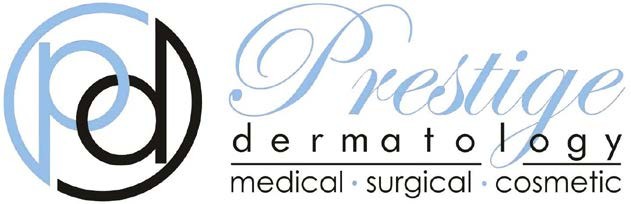 621 SW Johnson Ave. Suite C | Burleson, TX 76028 | Office: (817) 766 – 7421 |Fax (817) 447 – 81003629 Western Center Blvd. Suite 211 | Fort Worth, TX 76137 | Office: (817) 766 – 7422 |Fax (817) 847-52001100 Orchard Dr. Suite B | Arlington, TX 76012 | Office: (682) 712 – 0100 | Fax (817) 303 – 2700320 Hawkins Run Rd. Suite 1| Midlothian, TX 76065 | Office: (469) 758-4800 | Fax: (972)775-4567HIPPA Acknowledgement and Consent FormI understand that under the Health Insurance Portability and AccountabilityAct of 1996(HIPPA), I have certain rights to privacy regarding my protected health information. I understand that this information can and will be used to:	Conduct, plan and direct my treatment and follow-up care among the multiple healthcare providers who may be involved in that treatment directly or indirectly.Obtain payment from designated third-party payers.	Conduct normal health care operations such as quality assessments or evaluations and physician certifications.I have been informed by you of your Notice of Privacy Practices containing a more complete description of the  uses  and  disclosures  of  my  health  information(available  in  the  office   in print form or at www.prestigedermatology.com). I have reviewed such Notice of Privacy Practices prior to signing this consent, and acknowledge that I have studied the Privacy Practices prior to signing this consent, and acknowledge that I have studied the Privacy Practices. I understand that this organization has the right to change its Notice of Privacy Practices from time to time, and that I may contact this organization at any time at the address above to obtain a current copy of the Notices of Privacy Practices.I understand that I may request in writing that this organization restrict how my private information is used or disclosed to carry out treatment, payment or health care operations. I also understand the organization is not required to agree to my requested restrictions, but if the organization does agree, then it is abound to abide by such restrictions.I understand that I may revoke this consent in writing at any time, except to the extent that the organization has taken action relying on this consent.Patient’s Name	DOB: (mm/dd/yy)Signed (Patient or Legal Representative for Patient)	Date: Legal Representative’s Relationship to Patient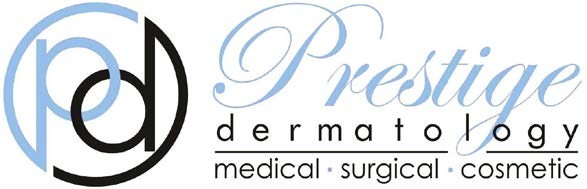 PHOTO RELEASEI, 		authorize Prestige Dermatologytotake photographs of my face. Thesephotoswill bekeptin a chart bearing my name and will be kept and used with the utmost respect. These photos may be chosen for the office photo album to help educate future patients. We do thiswiththe soleintent of educationforothersthat maybe considering the same or similar procedure. At no time will any personal informationornamesbegiven.These photographsmay beusedforpatient referrals and/or educational purposes.PatientSignature 		Date  	Please read this entire form before signing and complete all the sections that apply to your decisions relating to the disclosure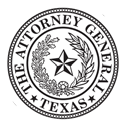 NAME OF PATIENT OR INDIVIDUALof  protected  health  information.  Covered  entities  as  that term is	 	defined by HIPAA and Texas Health & Safety Code § 181.001 must obtain a signed authorization from the individual or the individual’s legally authorized representative to electronically disclose that indi- vidual’s protected health information. Authorization is not required for disclosures related to treatment, payment, health care operations, performing certain insurance functions, or as may be otherwise au-Last	First	MiddleOTHER NAME(S) USED   	DATE OF BIRTH Month 	Day 	Year 	ADDRESS  	thorized by law. Covered entities may use this form or any other	 	form that complies with HIPAA, the Texas Medical Privacy Act, and other applicable laws. Individuals cannot be denied treatment based on a failure to sign this authorization form, and a refusal to sign this form will not affect the payment, enrollment, or eligibility for benefits.CITY 			STATE 		ZIP	 PHONE ( 	)	ALT.  PHONE ( 	)	EMAIL ADDRESS (Optional):  	I AUTHORIZE THE FOLLOWING TO DISCLOSE THE INDIVIDUAL’S PROTECTED HEALTHINFORMATION:Person/Organization Name: Prestige DermatologyAddress  _________________________________________________City ______________________________ State TX  Zip Code _ ___REASON FOR DISCLOSURE(Choose only one option below)Treatment/Continuing Medical Care Personal UseWHAT INFORMATION CAN BE DISCLOSED? Complete the following by indicating those items that you want disclosed. The signature of aminor patient is required for the        release of some of these items. If all health information is to be released, then check only the first box.Your initials are required to release the following information: 	Mental Health Records (excluding psychotherapy notes)	 	Genetic Information (including Genetic Test Results) 	Drug,Alcohol, or SubstanceAbuseRecords	 	HIV/AIDS Test Results/TreatmentEFFECTIVE TIME PERIOD. This authorization is valid until the earlier of the occurrence of the death of the individual; the individual reach- ing the age of majority; or permission is withdrawn; or the following specific date (optional): Month 	Day 	Year  	RIGHT TO REVOKE: I understand that I can withdraw my permission at any time by giving written notice stating my intent to revoke this au- thorization to the person or organization named under “WHO CAN RECEIVE AND USE THE HEALTH INFORMATION.” I understand that prior actions taken in reliance on this authorization by entities that had permission to access my health information will not be affected.SIGNATURE AUTHORIZATION: I have read this form and agree to the uses and disclosures of the information as described. I un- derstand that refusing to sign this form does not stop disclosure of health information that has occurred prior to revocation or that  is otherwise permitted by law  without my specific authorization or permission, including disclosures to covered entities as provid- ed by Texas Health & Safety Code § 181.154(c) and/or 45 C.F.R.  § 164.502(a)(1). I understand that information disclosed pursu-  ant to this authorization may be subject to re-disclosure by the  recipient and may no longer be protected by federal or state privacy laws.SIGNATURE X 		 	Signature of Individual or Individual’s Legally Authorized Representative	DATEPrinted Name of Legally Authorized Representative (if applicable):  	If representative,specifyrelationshiptotheindividual:¨ Parent ofminor¨ Guardian¨ Other   	A minor individual’s signature is required for the release of certain types of information, including for example, the release of information related to cer- tain types of reproductive care, sexually transmitted diseases, and drug, alcohol or substance abuse, and mental health treatment (See, e.g., Tex. Fam. Code § 32.003).SIGNATURE X 		 	Signature of Minor Individual	DATEPage 1 of 2Made fillable by eFormsPATIENT INFORMATIONPATIENT INFORMATIONPatient Name:          							                                                                                                                                             Address: 				Apt #:	                   City/State/Zip:							 Primary Phone: 			Alternate Phone:    			 Patient Date of Birth: 		Age: 		Sex:		 Marital Status: Patient						                                                                                                                        EmailAddress: 						Race:           Asian        Black         White         Native American/AlaskanNative Hawaiian/Other Pacific Islander	OtherPreferred Language:	English	Spanish	Other:Ethnicity:	Hispanic/Latino	Not Hispanic/LatinoSmoking Status:	Every Day Smoker	Occasional Smoker	Never Smoked	Former SmokerPatient Name:          							                                                                                                                                             Address: 				Apt #:	                   City/State/Zip:							 Primary Phone: 			Alternate Phone:    			 Patient Date of Birth: 		Age: 		Sex:		 Marital Status: Patient						                                                                                                                        EmailAddress: 						Race:           Asian        Black         White         Native American/AlaskanNative Hawaiian/Other Pacific Islander	OtherPreferred Language:	English	Spanish	Other:Ethnicity:	Hispanic/Latino	Not Hispanic/LatinoSmoking Status:	Every Day Smoker	Occasional Smoker	Never Smoked	Former SmokerPatient Name:          							                                                                                                                                             Address: 				Apt #:	                   City/State/Zip:							 Primary Phone: 			Alternate Phone:    			 Patient Date of Birth: 		Age: 		Sex:		 Marital Status: Patient						                                                                                                                        EmailAddress: 						Race:           Asian        Black         White         Native American/AlaskanNative Hawaiian/Other Pacific Islander	OtherPreferred Language:	English	Spanish	Other:Ethnicity:	Hispanic/Latino	Not Hispanic/LatinoSmoking Status:	Every Day Smoker	Occasional Smoker	Never Smoked	Former SmokerInsurance InformationInsurance InformationInsurance InformationPrimary InsurancePrimaryInsurance:	 Insured’s Name:   	 Policy #:     	 Group #:  	Relationship	Self	Spouse to Insured:	Child		OtherInsured’s Employer:	 	 Insured’s DOB:   		Secondary InsuranceSecondary Insurance:     	 Insured’s Name:   	 Policy #:      	 Group #:     	Relationship	Self	Spouse to Insured:	Child		OtherInsured’s Employer:   	 Insured’s DOB:   	Secondary InsuranceSecondary Insurance:     	 Insured’s Name:   	 Policy #:      	 Group #:     	Relationship	Self	Spouse to Insured:	Child		OtherInsured’s Employer:   	 Insured’s DOB:   	Physician□ Family□Friend□Internet Search□Insurance Co.□Magazine“FindADoctor”□Website□Care Credit□OtherNameName:	Date:Date:Drug AllergiesAcct#:DOB:Drug AllergiesCURRENT MEDICATIONS	None	Yes (list all)CURRENT MEDICATIONS	None	Yes (list all)CURRENT MEDICATIONS	None	Yes (list all)See Attached ListSee Attached ListDrink AlcoholSpecial Diet	Regular ExerciseTanning Bed	Moderate to severe sun exposureSmoking Status:Every Day Smoker	OccasionalSmoker	Never Smoked	Former Smoker¨ All health information¨ History/PhysicalExam¨ Past/PresentMedications¨ Lab Results¨ Physician’s Orders¨ PatientAllergies¨ OperationReports¨ Consultation Reports¨ Progress Notes¨ DischargeSummary¨ DiagnosticTestReports¨ EKG/Cardiology Reports¨ PathologyReports¨ BillingInformation¨ RadiologyReports&Images¨ Other 	